Fragen zur Bewerbung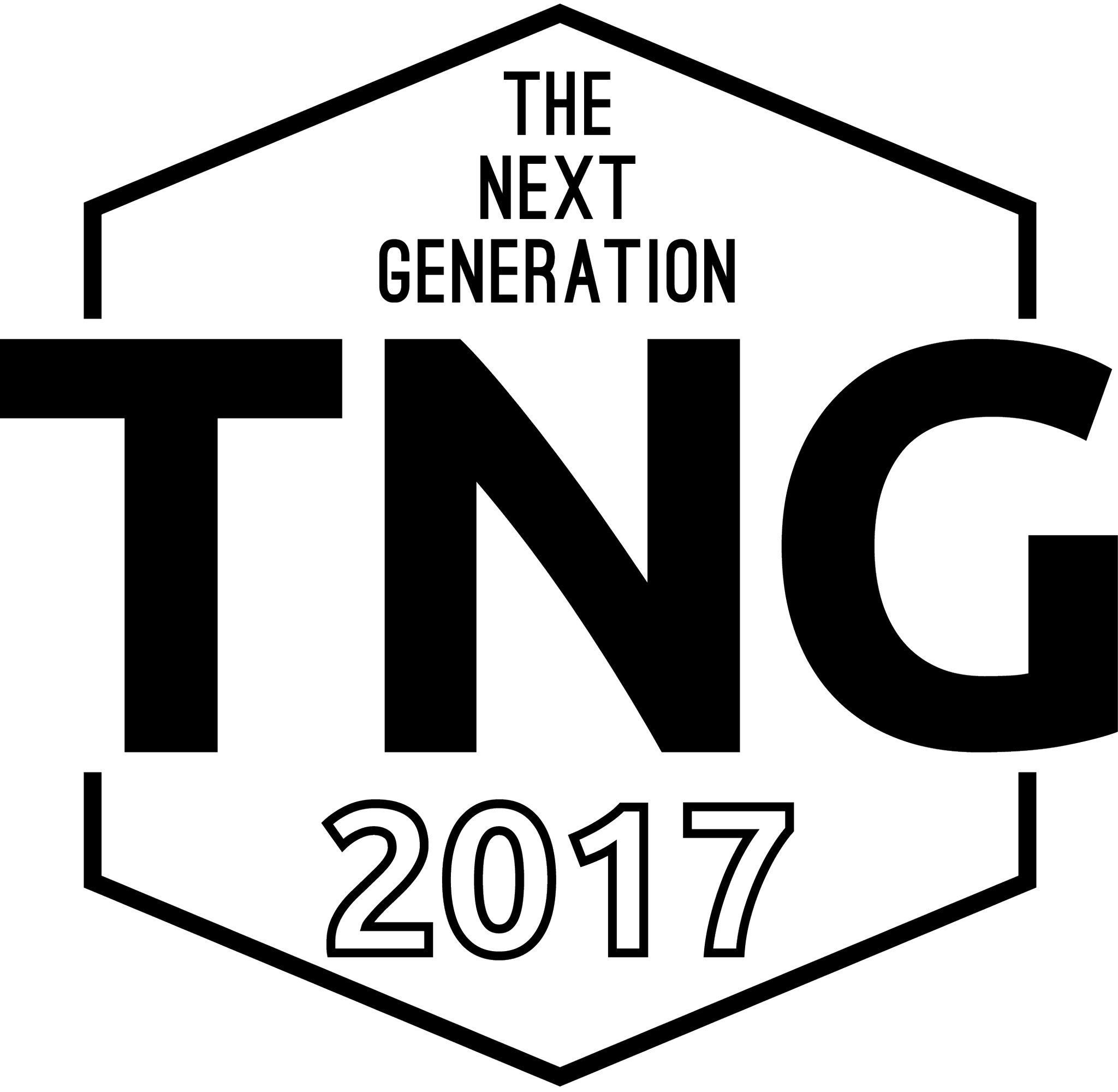 THE NEXT GENERATION 2016Warum bist Deiner Meinung nach gerade Du geeignet für das Mentoringprogramm The Next Generation und welche Beweggründe haben Dich dazu geführt, Dich zu bewerben?Was erwartest Du Dir persönlich vom Mentoringprogramm The Next Generation?Gib uns einen kurzen Überblick über dein bisheriges politisches Engagement bzw. deinen Erfahrung mit politischer Arbeit. Hast Du Dir in diesem Zusammenhang oder auch außerhalb davon einzigartige Fähigkeiten und Kenntnisse aneignen können? (Bitte platziere ein x neben den Auswahlmöglichkeiten wenn sie zutreffen und ergänze im unteren Kästchen deine Erfahrungen.)Wir bitten Dich, das ausgefüllte Bewerbungsformular gemeinsam mit einem tabellarischen Lebenslauf (inkl. Bild von Dir) bis spätestens       12. Oktober 2018 per Mail an tng@jvp-graz.at zu senden.Bei Fragen kannst du dich gerne per Mail (tng@jvp-graz.at) melden oder uns direkt kontaktieren:NameGeburtsdatumWohnortProjekt-ManagementStandpunkte vertretenRecherche-Arbeit	Situations-AnalysePresse-ArbeitVanessa PetschkMarie-Therese HofmannOrganisationOrganisation0664/94880030699/19481141